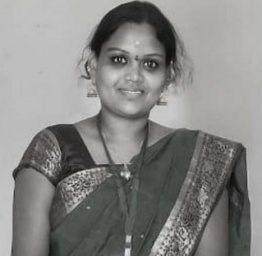 							Dr. K. ANBARASI, M.Tech., Ph.D.,							Assistant Professor (Sr.Gr),							Department of Petrochemical Technology							University College of Engineering,							BIT Campus, Anna University, Trichy - 24Mob: 8508491377, Mail ID: kanbarasi@aubit.edu.in, anbarasikarunanithi@gmail.com Faculty ID: 952072Anna University Supervisor Ref No: 4250006Vidwan Expert ID:422638, https://vidwan.inflibnet.ac.in/profile/422638ORCID ID: 0000-0003-3973-3191Google Scholar ID: https://scholar.google.com/citations?user=AjRMoScAAAAJ&hl=en&authuser=1AREA OF RESEARCH Chemical engineeringFood processing (Extraction, Drying)Bio fuelsWaste managementEDUCATIONAL QUALIFICATIONSPh.D 	(Chemical Engineering , Anna University) M.Tech  (Chemical Engineering, Anna University)B.Tech  (Chemical Engineering, Periyar University) EXPERIENCE13 years of experience as Assistant Professor at University College of Engineering, BIT Campus, Anna University, Tiruchirappalli.2.5 years of experience as Lecturer - MVJCE, Bangalore.MEMBERSHIP OF SCIENTIFIC AND PROFESSIONAL SOCIETIESLife Member  - IIChe (LM -57665)Life Member  - ISTE ( LM – 90519 )Member – CBEES ( M – 202574)Life Member – AFSTI (LM – 72051)COMPLETED B.E/M.E PROJECTSNumber of ME Projects Completed:    3 NosNumber of BE Project Completed:      85 Nos (as on 20.08.2023)SPONSORED RESEARCH ACTIVITIESReceived an amount of Rs. 50,000 TEQIP II fund for carrying out research project.ACADEMIC / ADDITIONAL RESPONSIBILITIESAWARDS/ HONORSAwarded and appreciated for 100% results in Mass Transfer-I, Total Quality Management, Water Treatment & Management, Instrumentation and  Instrumental Analysis Theory during the academic year 2020-2021Chaired A Session in National Conference On “   Department of Petrochemical Technology, BIT Campus, Anna University, Tiruchirappalli During February 2022Awarded and appreciated for 100% results in Mechanical operation Theory during the academic year 2018 - 2019Reviewer -  Iranian Journal of Chemistry and Chemical Engineering (IJCCE)TEQIP II Sponsored National Conference On "Green Engineering And Technologies For Sustainable Future" - Chaired A Session, Department of Petrochemical Technology, BIT Campus, Anna University, Tiruchirappalli During 16th And 17th September 2016Awarded for the outstanding performance in conduction of TEQIP II Sponsored International Conference on The Trends and Innovations in Chemical and Pharmaceutical Technologies" jointly Organized by Department of Petrochemical Technology, Pharmaceutical Technology and Mathematics, BIT Campus, Anna University, Tiruchirappalli.Has been adjudged as the best teacher of the department of chemical engineering for the academic year 2008 – 2009 at MVJCE, Bangalore.BOOKS PUBLISHEDK. Anbarasi, G.Selvabarathi and G.Venkatesan, January 2023 “ENVIRONMENTAL SCIENCES AND SUSTAINABILITY” by SUCHITRA PUBLICATIONS, ISBN 978-81-960819-1-1BOOK CHAPTERSA Karunanithi, S Gopal and J Senrayan, 2023, “A holistic Valorization of food waste for sustainable biofuel production” in Valorization of Wastes for Sustainable Development, ISBN: 978-0-323-95417-4, pp 160, ElsevierAnbarasi Karunanithi and Dhanaraja Dhanapal, 2022 “ Composting of fruit wastes - An efficient and alternation option for solid waste management” in Sustainability studies - Environmental and Energy management by Bentham science Publishers Pvt. Ltd. ISBN (Online): 978-981-5039-92-4, ISBN (Print): 978-981-5039-93-1, ISBN (Paperback): 978-981-5039-94-8A Karunanithi, V Venkatachalam, M Govindasamy, S Gopal, D Dhanapal  and J Senrayan, 2021, “Emerging treatment techniques for removal of pollutants from pharmaceutical industry wastewater” in Bioremediation of Industrial EffluentsAnbarasi. K, Dhanaraja. D, Selvabharathi. G 2016, “Bioactive Compounds Extraction from Food waste - using Conventional and Advanced Techniques” In Emerging Trends in Petrochemical Technology. Chennai: ASSVET International Publishers Co., pp. 2.1-2.8.Dhanaraja Dhanapal , Anbarasi Karunanithi 2016, Textile and Tannery Solid Waste –  A  Promising  Solution  for  Construction  Materials  In:  M.  Arulmozhi  &  K. Kumaraguru. Emerging Trends in Petrochemical Technology. Chennai: ASSVET International Publishers Co., pp. 12.1-12.7.JOURNAL PUBLICATIONS (INTERNATIONAL / NATIONAL)Anbarasi Karunanithi,  2023 “ "Influence of Extraction Techniques on Betalain Yield and Bioactive Phytochemical Analysis of Nopal Fruit Peels ", Indian Journal of Pharmaceutical Education and Research (Annexure I - Accepted, Impact Factor:0.501)A Karunanithi, J Senrayan, S Gopal, 2023 “Utilization of microwave energy for bio-oil extraction from Bauhinia variegata seeds: A Short-time Technology” Iranian Journal of Chemistry and Chemical Engineering (IJCCE) (Annexure I - Accepted, Impact Factor:1.903)Anbarasi Karunanithi,  2023 “ A Critical Review on nutritional and therapeutic properties of selected Indeginous fruits in the context of available extraction techniques”, Iranian Journal of Chemistry and Chemical Engineering (IJCCE) (under review)Anbarasi Karunanithi,  2023 “Influence of process variables on solvent extraction of opuntia ficus-indica peel: Morphological characteristics and GC – MS composition in Iranian Journal of Chemistry and Chemical Engineering (IJCCE) (under review).A Karunanithi, S Venkatachalam and J Senrayan, 2021, “Influence of ultrasonic waves and conventional extraction methods on phenolic compound yield and phytochemical composition from Punica granatum L. peel”, International Journal of Food Engineering, https://doi.org/10.1515/ijfe-2020-0176.   (Annexure I - Impact Factor:1.832)Anbarasi K*, Babu krishna G, and Chellamai K, 2020, “Study on Synthesis of Bio-Surfactant from Cotton Silk Oil” PETROCHEMICA, Volume: 01, Issue: 01, Pages from 019 to 021, No. of Pages: 003. http://rudhaa.com/Journals/PetrochemicaAnbarasi K* , Kamarasu A, Gohulraj M, Mukeshkumar G, and Prakash T  2020,  Study on bio fertilizers from organic (Fruit) wastes” PETROCHEMICA, Volume: 01, Issue: 01, Pages from 011 to 013, No. of Pages: 003. http://rudhaa.com/Journals/PetrochemicaA Karunanithi and S Venkatachalam, 2019, “Ultrasonic‐assisted solvent extraction of phenolic compounds from Opuntia ficus‐indica peel: Phytochemical identification and comparison with soxhlet extraction”, Journal of Food Process Engineering, vol. 42, no. 5, pp. e13126. ISSN : 0145-8876, https://doi.org/10.1111/jfpe.13126 (Annexure I, Impact Factor:3.0)A Karunanithi and S Venkatachalam, 2019, “Optimization of Ultrasound – assisted extraction of phenolic compounds from wood apple pulp: Identification of phytochemicals using GC – MS”. Chemical Industry & Chemical Engineering Quarterly, vol.25, no.4, pp 361 – 368.   DOI: https://doi.org/10.2298/CICEQ180828014K  (Annexure I, Impact Factor:1.34)Anbarasi Karunanithi, 2019 “Studies on Physio – Chemical Extraction Techniques In Sustainable Biofuel Production” The proceeding for International Conference on Biomass, Fuels & Chemicals (Bifuchemi’19).ISBN 978-93-87862-86-9K. Anbarasi * and R. Srimathy   2019, “Devulcanisation of Tyre: Separation of Butadiene by Thermal Depolymerisation”, American International Journal of Research in Science, Technology, Engineering & Mathematics., CONCEPT 19-PRP0101., ISSN (Print): 2328-3491.Selvabharathi Gopal, Anbarasi Karunanithi* 2018, “Assessment of Municipal Solid Waste Management of Dindigul City Using Geospatial Tools”.  Engineering Reports, 1- 6 (1)   https://doi.org/10.26524/er1811Anbarasi K* , R.Pavithra, and R.Srimathy, 2018 “Studies on bio-fuel production from lignocellulose (BIOMASS) and utilizing it as eco-friendly renewable energy”, Engineering Reports, 7-10 https://doi.org/10.26524/er1812K. Anbarasi*, D.Dhanaraja and G. Selvabharathi, 2017 “Studies on Biological Treatment of Textile Effluent from CETP” Elixir Renewable Energy, 44251 – 44257. G. Selvabharathi, K. Anbarasi and S. Robert ravi, (2017) “Treatment of Tannery Water by Activated Sludge Process", Elixir Renewable Energy, 44280 – 44285. K. Anbarasi, D. Dhanaraja, G. Selvabharathi and S. Jeeva 2016 “An Aqueous Solvent Extraction of Polyphenols from Jack Fruit Waste: Response Surface Modelling and Optimization” Journal of Chemical and Pharmaceutical Sciences, Issue 8, ISSN: 0974-2115. Anbarasi K, 2006 “Treatment of Textile effluents using Bio – chemical methods Proceedings of AAQMENT – 2006 organized by mechanical and chemical department of Erode Sengunthar engineering college - February 23 -24, 2006.Anbarasi K, Senthilkumar K. and Kannan K Sivakumar V, Ramesh K., 2005, "Prediction of gas holdup in three phase fluidized bed reactor" proceedings of, CHEMCON 2005,IIT - Delhi, December 14 - 17, 2005 pp. 204. PROGRAMS ORGANIZEDOrganizer - Two Days National Level Workshop titled “ Chemical Process Simulation in Aspen HYSYS” from 5.03.2023 to 6.03.2023 organized by Department of Petrochemical Technology, BIT ,Anna University, TrichyOrganizer - VENZINI FEISTA 22 held on 14th & 15th October 2022- National Symposium, organized by Department of Petrochemical Technology, BIT ,Anna University, TrichyOrganizer - Emerging Trends in Chemical and Petrochemical Technology (NETCPT 17) held on 25th September 2017- National Conference, organized by Department of Petrochemical Technology, BIT ,Anna University, TrichyOrganizer - Advancements in Refining Operations and Management of Alternate Sources from 5th - 6th August 2016 - TEQIP II Sponsored National Seminar, organized by Department of Petrochemical Technology, BIT ,Anna University, TrichyOrganizer - Prospect 2016 from 19th - 20th February 2016 -National Level Technical Symposium organized by Department of Petrochemical Technology, BIT ,Anna University, TrichyOrganizer - Nano Technology Applications in Engineering and Technology (NAET '15) Two weeks Faculty Development Programme from 06.05.2015 to 19.05.2015 organized by Department of Petrochemical Technology, BIT ,Anna University, TrichyNPTEL / SWAYAM CERTIFICATIONSuccessfully completed “Communication Skills Modes & Knowledge Dissemination” on SWAYAM platform conducted by NITTTR during February  2023 Successfully completed one week NPTEL - AICTE sponsored FDP on “Enhancing soft skills personality” during the period from February - April 2022.Successfully completed “Student assessment” on SWAYAM platform conducted by NITTTR during Aug  2022.Successfully completed “E- Content Development” on SWAYAM platform conducted by NITTTR - Feb 2022Successfully completed AICTE sponsored five day course on “Universal Human Values” from Jan - Feb 2022.Successfully completed one week NPTEL - AICTE sponsored FDP on “Waste to energy Conversion” during the period from January - March 2021.Successfully completed 12 week course during January – April 2019 on “Better spoken English” Jan - April  2019 DEVELOPMENT ACTIVITIES UNDERTAKENLIST OF SEMINAR/WEBINAR/FDP/WORKSHOP ATTENDEDParticipated in one day webinar on “Patent Filling and Prosecution” on 23.05.2020 Organized by Centre for research and development & Department of Electronics and Communication Engineering, KPR Institute of Engineering and Technology, Coimbatore.Participated in Tamilnadu state government sponsored two days online FDP on “DoE for Researchers” held on 27th and 28th May 2020 Organized by Department of Mechanical Engineering, Government College of Technology, Coimbatore. Participated in one day webinar on “Combating climate change in oil & gas industry” on 22.05.2020 Organized by Department of Chemical Engineering, Nandha Engineering College, Erode (Cert. No. – YD87NW-CE000190)Participated in One day national seminar on “Nutraceuticals, Functional foods and Designer foods for human health and prevention of modern day diseases” on 08.03.2019 Organized by Department of food Technology, Kongu Engineering College, Erode.Participated in One day Seminar on “Food Safety Continuum – Challenges & Opportunities” on 16.07.2018 Organized by Centre for Food Technology, A.C.Tech, Anna University, Chennai.Participated in One day National Workshop on "Modelling and simulation of Energy Systems” held at University college of engineering, BIT Campus Anna University, Trichy on 27.03.2018Participated in Training Program on “Entrepreneur Development Program" held on 6th October 2017 jointly organized with the Women Entrepreneurs Association of Tamilnadu (WEAT), Tiruchirappalli and Entrepreneurship Development Cell, University College of Engineering, BIT, Anna University, Trichy.Participated in Tequip II Sponsored National Seminar on “E- Resources for Scholarly Communication" held on 28.02.2014 Organized by Central Library Bharathidasan Institute Technology, Tiruchirappalli.Participated in Two day UGC Sponsored National Seminar on “Bioprocess Modeling Optimization and Simulation 2011” held on 18.02.2011 and 19.02.2011 Organized by Department of Chemical Engineering, Annamalai University. Chidambaram.Participated in One day Workshop A colloquium on “Food Engineering: Present status and future possibilities” held on 6.08.2013 Organized by CFTRI – MysoreParticipated in One day Workshop on "Teaching Skills and Smart Class Room Tools" held on 7.01.2013 Organized by Anna University, ChennaiParticipated in One day National level Workshop on “Food processes and Food engineering” on 20.11.2008 Organized by Department of chemical engineering, MVJCE, Bangalore.LIST OF FDP ATTENDED (ONE WEEK)Participated in one week NPTEL - AICTE sponsored FDP on “Waste to energy Conversion” during the period from January - March 2021.Participated in one week NPTEL - AICTE sponsored FDP on “Enhancing soft skills personality” during the period from February - April 2022.Participated in one week AICTE sponsored STTP on “Recent Advances in Soft Computing Techniques for Optimizing Industrial Process" (MOSCHEM II - 2021) during the period from 27/09/2021 to 02/10/2021 organized by the Department of Chemical Engineering, Annamalai University, Annamalai nagar. Participated in one week AICTE Training and Learning (ATAL) sponsored - Online FDP on “Recent Trends in Waste Management Technologies” from 12.10.2020 to 16.10.2020 organized by the Department of Petrochemical Technology, UCE, BIT Campus, Anna University Tiruchirappalli.Participated in six days FDP on “Techno Advancements in Climate Change & Marine Sciences – A Key to Conservation & Sustainability” held on 1.06.2020 to 6.06.2020 Organized by Department of Biotechnology, Vel Tech High Tech, Chennai.Participated in AICTE Sponsored one week FDTP Training program on “Chemical reaction Engineering – II” held on May 2019 Organized by Department of chemical Engineering, Anna University, Chennai. Completed NPTEL online certified 12 week course on “Better spoken English” as an elite member for January – April 2019Participated TEQIP II Sponsored one week FDP Training program on " Fluid Flow Operations" held on 19.12.2016 to 25.12.2016 Organized by Department of Petrochemical Technology, BIT ,Anna University, Trichy.Participated TEQIP II Sponsored one week FDP Training program on " PC-6601 - Process Instrumentation Dynamics & Control" held on 14.12.2015 to 20.12.2015 Organized by Department of Petrochemical Technology, BIT ,Anna University, TrichyParticipated in “Engineering Pedagogy Training Program” From 20th – 24th January 2014, Bangalore Organized by Shruth and Smith Foundation.Participated TEQIP II Sponsored one week FDP Training program on “Depleting Energy Resources and Alternate Sources for Sustainable Energy Future" held on 16.12.2013 to 22.12.2013 Organized by Department of Petrochemical Technology, BIT ,Anna University, Trichy.Participated TEQIP II Sponsored one week FDP Training program on “Emerging Trends in Biotechnology” held on 19-08-2013 to 25-08-2013 Organized by Department of Biotechnology, BIT, Anna University, Trichy.Participated TEQIP II Sponsored one week FDP Training program on “ Recent Trends in Renewable and Non Renewable Energy Sources - 2013” held on 26.08.2013 to 01.09.2013 Organized by Department of Petrochemical Technology, BIT ,Anna University, Trichy.LIST OF FDP ATTENDED (TWO WEEKS)Successfully Completed online two - week Interdisciplinary Refresher Course in “Advanced Research Methodology” from 21 July - 04 August, 2023 and obtained Grade A under the aegis of MINISTRY OF EDUCATION PANDIT MADAN MOHAN MALAVIYA NATIONAL MISSION ON TEACHERS AND TEACHING.Successfully completed 15 days Internship training on “Chemical Process Engineering - ASPEN HYSYS” from 3.07.2023 to 17.07.2023 conducted at Institute of ChemE Design and Development, Coimbatore.Successfully completed online Inter-Disciplinary Two-Week Refresher Course on “Managing Online Classes & Co- creating MOOCS 24.0” from 11 - 25 March, 2023 and obtained Grade A+ under the aegis of MINISTRY OF EDUCATION PANDIT MADAN MOHAN MALAVIYA NATIONAL MISSION ON TEACHERS AND TEACHING.Successfully completed a 4-Week Faculty Induction/Orientation Programme for “Faculty in Universities/Colleges/Institutes of Higher Education” from 22 March – 20 April, 2023 and obtained Grade A+ under the aegis of MINISTRY OF EDUCATION PANDIT MADAN MOHAN MALAVIYA NATIONAL MISSION ON TEACHERS AND TEACHING.Participated in two weeks Industrial Training Programme on “Plastic Processing and Testing” at Central Institute of Petrochemicals Engineering and Technology (CIPET) through online platform from 10.06.2021 to 22.06.2021 sponsored by Ministry of Chemical and Fertilizer, Government of India.  Participated in AICTE Sponsored Two week FDP Training program on “Advances in Wastewater Treatment and Air Pollution Control Techniques” held on 13.11.2017 to 25.11.2017 Organized by Department of Chemical Engineering, FEAT Annamalai University, Chidambaram. Participated in TEQIP II Sponsored two week Faculty Development Program on " Nano Technology Applications in Engineering and Technology (NAET '15)" from 06.05.2015 to 19.05.2015 organized by Department of Petrochemical Technology, BIT ,Anna University, TrichyParticipated in TEQIP II Sponsored Two weeks FDP Training program on " Comprehensive Approach of Biotechnological Applications" held on 16.04.2015 to 29.04.2015 Organized by Department of Biotechnology, BIT ,Anna University, TrichyLIST OF CONFERENCES (INTERNATIONAL / NATIONAL)Anbarasi Karunanithi , 2022 “ Influence of process variables on solvent extraction of opuntia ficus-indica peel: Morphological characteristics and GC – MS composition - Presented a paper in two days national conference  NETCPT 2022 Organized by Department of Petrochemical Technology, University College of Engineering, BIT Campus, Anna University, Tiruchirappalli Anbarasi Karunanithi, 2019 “Studies on physio – chemical extraction techniques in sustainable biofuel production” - Presented a paper in two days international conference “Biomass, Fuels and Chemicals,” on 12.09.2019 and 13.09.2019 Organized by Department of chemical engineering, Annamalai University, ChidambaramAnbarasi Karunanithi , 2017 "Extraction of Bioactive Components from Cashew apple, cashew shell as lube oil waste" - Paper Presented in International Conference on "Technology Development on Agriculture, Energy and Environmental engineering for green world" held on 21st and 22nd February 2017, Organized by Department of Biotechnology, Vivekananda College of Engineering for Women, Tiruchengode, Tamilnadu. Anbarasi Karunanithi, Pavithra.R, Srimathy.R, 2017 "Biofuel Production from Lignocellulose and Utilizing it as eco-friendly Renewable Energy"- Paper presented in  International Conference on The Trends and Innovations in Chemical and Pharmaceutical Technologies" held on 2nd and 4th February 2017 Organized by Department of Petrochemical Technology, Pharmaceutical Technology and Mathematics, BIT Campus, Anna University, Tiruchirappalli. Dhanaraja Dhanapal, Anbarasi Karunanithi, 2017 " A Novel Galvanostatic Technique for the Treatment of Textile Mill Effluents" and Utilizing it as eco-friendly Renewable Energy"- Paper presented in International Conference on The Trends and Innovations in Chemical and Pharmaceutical Technologies" held on 2nd and 4th February 2017 Organized by Department of Petrochemical Technology, Pharmaceutical Technology and Mathematics, BIT Campus, Anna University, Tiruchirappalli.Anbarasi Karunanithi, Pavithra .R, Srimathy. R , 2017 " Synthesis of Biofuel as non-fossil fuel from Elephant grass and Utilizing it as Renewable Transport Energy" - Paper Presented in National Conference in "Emerging Trends in Chemical and Petrochemical Technology" held on 25th September 2017 Organized by Department of Petrochemical Technology, University College of Engineering, BIT Campus, Anna University, Tiruchirappalli G. Selvabharathi, S. Adishkumar, S. Robert Ravi and K. Anbarasi, 2016 "Removal of Chromium from tannery effluent by Electro-Fenton Process" - Poster presentation in International Conference on Advanced Oxidation Process.G. Selvabharathi , K. Anbarasi and S. Robert Ravi, 2016 "Treatment of Tannery Water by Activated Sludge Process in National Conference NCGET conducted by Department of Petrochemical Technology, BIT Campus, Anna University, Tiruchirappalli Anbarasi Karunanithi, Pavithra, 2016 "Microwave – Assisted Extraction and optimization of Phenolic Compounds from pineapple waste" in National Conference Emerging Trends in Chemical and Petrochemical Technology, Department of Petrochemical Technology, BIT Campus, Anna University, Tiruchirappalli.Anbarasi Karunanithi, 2014 "Extraction of value –added components from fruit wastes" -Paper Presented in International Conference on Energy and Environmental Engineering" Organized by Department of Petrochemical Technology, BIT Campus, Anna University, Tiruchirappalli. Anbarasi K, 2006 “Treatment of Textile effluents using Bio – chemical methods Proceedings of AAQMENT – 2006 organized by mechanical and chemical department of Erode Sengunthar engineering college - February 23 -24, 2006Anbarasi K. Senthilkumar K. and Kannan K Sivakumar V., Ramesh K., 2005, "Prediction of gas holdup in three phase fluidized bed reactor", CHEMCON 2005, pp. 204.DECLARATION:I certify that the information furnished above is correct to the best of knowledge and belief. 					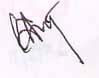 		Signature  Academic Responsibilities Academic YearIQAC Co-Ordinator for the Department2022 - Till dateConvener for chemical engineering Labs2017–Till DateTimetable Co-ordinator 2016-Till DateSports Co-ordinator for the Department2010-2020Cultural Co-ordinator for the Department2010- Till DateIndustrial visit care taker/ resource Person2010 - 2015Mechanical Operations Lab In charge2010-Till DateChemical analysis Lab incharge2015 - Till dateS.NoYearKind Of Development UndertakenSponsoring AgencyAmount Sanctioned12023Two Days National Level Workshop titled “ Chemical Process Simulation in Aspen HYSYS”Anna University, Chennai 30, 00022022Two days National Symposium VENZINI FEISTA 22 ONGC40, 00032017Two days National Conference “Emerging Trends in Chemical and Petrochemical Technology” (NETCPT 17)RAMCOUCE – BIT 50 ,00030, 00042016Two days National Seminar “Advancements in Refining Operations and Management of Alternate Sources” (AROMA 16)TEQIP II50 , 00052016Two days National Level Technical Symposium Prospect 2016TEQIP II50, 00062015Nano Technology Applications in Engineering and Technology (NAET '15)TEQIP II1, 50, 000